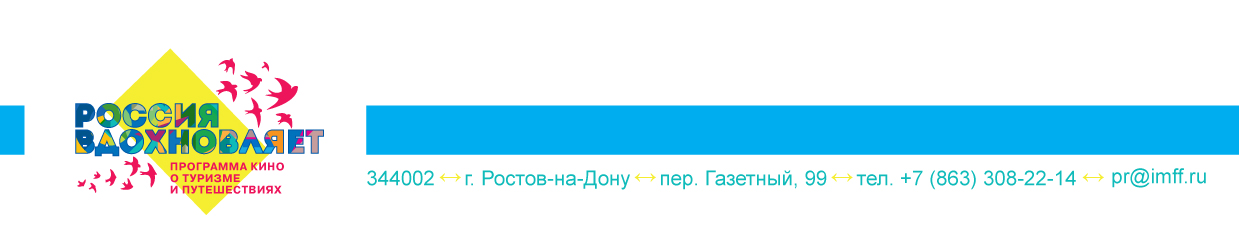 РегламентВсероссийского фестиваля кино о туризме и путешествиях «Россия вдохновляет!» III Международного фестиваля мотивационного кино BRIDGE of ARTS («Мост искусств»)(23-27 августа 2017 года)1. ОБЩИЕ ПОЛОЖЕНИЯ1.1. Настоящий регламент определяет цели, задачи, порядок организации и проведения Всероссийского фестиваля кино о туризме и путешествиях «Россия вдохновляет!» (далее – Кинофестиваль “Россия вдохновляет”). Кинофестиваль “Россия вдохновляет” проводится в рамках III Международного фестиваля мотивационного кино BRIDGE of ARTS («Мост искусств») с 23 по 27 августа 2017 года (далее – Фестиваль).1.2. Цели и задачи Кинофестиваля «Россия вдохновляет»:- формирование интереса к посещению природных, исторических и культурных достопримечательностей Российской Федерации;- привлечение внимания к национальным и глобальным проблемам, влияющим на развитие туристической отрасли Российской Федерации;- развитие интереса к малоизвестным регионам и отдаленным уголкам России;- сохранение фольклорного, культурного и исторического наследия, искусства и традиций, памятников материального и художественного значения в России;- поддержка производства фильмов, способствующих продвижению туристических продуктов российских регионов на высоком эстетическом, социально-культурном и профессиональном уровне;- создание предпосылок для продвижения туристической привлекательности регионов Российской Федерации с использованием возможностей кинематографа- развитие новых туристических регионов, маршрутов, путешествий и объектов посещения.1.3. Кинофестиваль «Россия вдохновляет» организует дирекция III Международного фестиваля мотивационного кино BRIDGE of ARTS («Мост искусств») и Фонд развития общественных связей «Region PR» при поддержке Правительства Ростовской области.
2. ОРГАНЫ УПРАВЛЕНИЯ КИНОФЕСТИВАЛЯ «РОССИЯ ВДОХНОВЛЯЕТ»2.1. Для проведения Кинофестиваля “Россия вдохновляет” учреждаются следующие органы:Дирекция Всероссийского фестиваля кино о туризме и путешествиях «Россия вдохновляет!» (Дирекция Кинофестиваля «Россия вдохновляет»);Отборочная экспертная комиссия Всероссийского фестиваля кино о туризме и путешествиях «Россия вдохновляет!» (Отборщики Кинофестиваля “Россия вдохновляет”);Жюри Кинофестиваля «Россия вдохновляет».Попечительский совет Кинофестиваля “Россия вдохновляет”2.2.1. Дирекция Кинофестиваля «Россия вдохновляет» входит в состав Дирекции III Международного фестиваля мотивационного кино BRIDGE of ARTS («Мост искусств»).2.2.2. Отборочная комиссия осуществляет экспертную оценку произведений, представленных для участия в Кинофестивале «Россия вдохновляет». При проведении оценки учитываются цели и задачи Кинофестиваля «Россия вдохновляет», соответствие представленных произведений утвержденным требованиям по тематике и формату.2.2.3. Состав Жюри Кинофестиваля «Россия вдохновляет» формируется организаторами Кинофестиваля «Россия вдохновляет». Председатель Жюри также определяется решением организаторов Кинофестиваля «Россия вдохновляет».2.3. В состав Жюри и Отборочной комиссии не могут входить лица, принимавшие участие в создании представляемых на конкурс фильмов.3. СТРУКТУРА КИНОФЕСТИВАЛЯ “РОССИЯ ВДОХНОВЛЯЕТ”3.1. Кинофестиваль «Россия вдохновляет» включает в себя конкурсные и внеконкурсные показы фильмов и других кинопроизведений о туризме и путешествиях российского и зарубежного производства (далее – Фильмы); профессиональные дискуссии в формате круглых столов, конференций, форумов, пресс-клубов; мастер-классы выдающихся кинематографистов.3.2. В Кинофестивале «Россия вдохновляет» могут участвовать: российские и зарубежные киностудии, телекомпании, независимые продюсеры и другие лица и организации при условии наличия авторских прав на представляемые фильмы.3.3. В конкурсной программе участвуют произведения, созданные не ранее 2015 года и отвечающие задачам Кинофестиваля «Россия вдохновляет». Внеконкурсная программа формируется из неигровых, игровых, в том числе – дебютных, а также анимационных фильмов, независимо от года их выпуска, связанных с тематикой и задачами Кинофестиваля «Россия вдохновляет».Решение о количестве фильмов, участвующих в конкурсной и внеконкурсной программах, принимает Дирекция Кинофестиваля «Россия вдохновляет».4. УЧАСТИЕ В КИНОФЕСТИВАЛЕ “РОССИЯ ВДОХНОВЛЯЕТ”4.1. Чтобы представить фильм для участия в Кинофестивале “Россия вдохновляет”, необходимо подать заявку в Дирекцию Кинофестиваля “Россия вдохновляет” по форме (Приложение №1) не позднее 15 июня (включительно) 2017 г. В эти же сроки в Дирекцию Кинофестиваля «Россия вдохновляет» должны быть предоставлены копии фильмов для просмотра отборочной комиссией на DVD-носителе (2 экз.) или в электронном виде посредством загрузки в сеть Интернет. Во втором случае Дирекции специальной программы посредством электронной почты предоставляется ссылка для просмотра в режиме онлайн. Указанные копии фильмов используются исключительно для оценки представленных работ членами Отборочной экспертной комиссии.4.2. Отборочная комиссия просматривает все фильмы, присланные на конкурс Кинофестиваля “Россия вдохновляет”, и определяет участников конкурса Кинофестиваля “Россия вдохновляет”, среди которых в дальнейшем Жюри определяет основных победителей.4.3. Отборочная комиссия по согласованию с конкурсантом может перенести рассмотрение представляемого фильма из одной номинации в другую.4.4. Конкурсная программа утверждается Дирекцией Кинофестиваля “Россия вдохновляет” по предложению Отборочной комиссии. Состав участников конкурсной программы публикуется не позднее 01 июля 2017 г. на сайте  www.imff.ru4.5. Отборочная комиссия не представляет письменных или устных объяснений своего решения создателям фильмов, заявленных на отбор.4.6. Дата, время и порядок демонстрации фильмов в программе устанавливаются Дирекцией Кинофестиваля “Россия вдохновляет”.4.7. Демонстрационные копии фильмов, принятых Отборочной комиссией для показа, должны быть получены Технической Дирекцией Фестиваля не позднее 25 июля 2017 г.4.8. Дирекция Кинофестиваля “Россия вдохновляет” оставляет за собой право использовать фрагменты фильма в рекламных целях Фестиваля. Дирекция Кинофестиваля “Россия вдохновляет” гарантирует передачу и использование фильмов третьим лицам в целях демонстрации исключительно в рамках Фестиваля.4.9. Ответственность по претензиям и искам третьих лиц, связанным с авторскими и смежными правами, лежит на юридическом или физическом лице, представляющем фильм, в отношении которого возник спор.4.10. Все условия подачи заявки и сроки предоставления фильмов, указанные в настоящем Регламенте, являются обязательными к исполнению. В случае нарушения сроков оформления заявки, предоставления копии фильма Дирекция Кинофестиваля “Россия вдохновляет” оставляет за собой право исключить фильм из состава участников.5. НОМИНАЦИИ И ПРИЗЫ КИНОФЕСТИВАЛЯ «РОССИЯ ВДОХНОВЛЯЕТ»5.1. Жюри Кинофестиваля “Россия вдохновляет” оценивает фильмы и присуждает по одному призу в следующих номинациях:РЕГИОН – короткометражный или полнометражный фильм, рассказывающий о туристической привлекательности определенной местности в РФ (субъект РФ, город, район и т.д.);ДОСТОПРИМЕЧАТЕЛЬНОСТЬ - короткометражный или полнометражный фильм, рассказывающий об объекте показа на территории РФ;СОБЫТИЕ - короткометражный или полнометражный фильм, рассказывающий о туристическом событии, проведенном на территории РФ; ВПЕЧАТЛЕНИЕ - короткометражный или полнометражный фильм, рассказывающий об опыте путешествия в определенную местность на территории РФ или посещения туристического события, прошедшего в РФ.ЛОКАЦИЯ - короткометражный фильм, представляющий возможности региона для организации съемок кинофильмов.5.2. Специальные номинации:ГОД ЭКОЛОГИИЧЕМПИОНАТ МИРА ПО ФУТБОЛУ - 20186. ЗАКЛЮЧИТЕЛЬНЫЕ ПОЛОЖЕНИЯ6.1. Участие в программе Специальных показов предусматривает соблюдение всех условий, обозначенных в настоящем Регламенте.6.2. Настоящий Регламент составлен в соответствии с Положением о Международном фестивале мотивационного кино BRIDGE of ARTS («Мост искусств»).9.3. Организационный комитет Фестиваля имеет право решать все вопросы, не указанные в настоящем Регламенте, в соответствии с общепринятой практикой проведения международных фестивалей.9.4. Прием заявок на участие в Фестивале осуществляется по адресу: - Россия, 344002, Ростов-на-Дону, ул. Красноармейская, 168/99, ООО «Южный Региональный Производственно-Продюсерский Центр»;- тел./факс:+7 863 256 04 19;- e-mail: pr@imff.ru   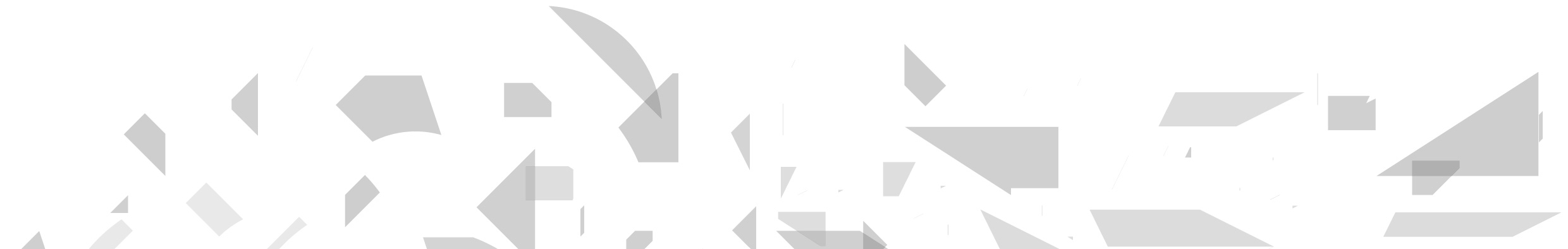 